INDICAÇÃO Nº 1297/2015Sugere ao Poder Executivo estudo para capinação e roçagem em toda a extensão da Rua 31de Março, no bairro 31 de março, neste município.Excelentíssimo Senhor Prefeito Municipal,                                   Nos termos do Art. 108 do Regimento Interno desta Casa de Leis, dirijo - me a Vossa Excelência para sugerir que, por intermédio do Setor competente, que seja realizado estudo para capinação e roçagem em toda a extensão da Rua 31de Março, no bairro 31 de março, neste município.Justificativa:                     Moradores da referida rua pedem roçagem e capinação no local. Também na rotatória do bairro a visibilidade está prejudicada devido ao mato alto e a má sinalização que já foi abordada por este vereador em outra indicação.Plenário “Dr. Tancredo Neves”, em 27 de março de 2.015.Celso Ávila- vereador - 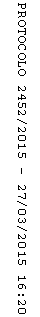 